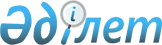 О признании утратившим силу приказа Министра сельского хозяйства Республики Казахстан от 3 июня 2011 года № 06-3/306 "О мерах по реализации постановления Правительства Республики Казахстан от 4 марта 2011 года № 221"Приказ Министра сельского хозяйства Республики Казахстан от 5 августа 2015 года № 4-3/724

      В соответствии со статьями 21-1 и 43-1 Закона Республики Казахстан от 24 марта 1998 года «О нормативных правовых актах», ПРИКАЗЫВАЮ:



      1. Признать утратившим силу приказ Министра сельского хозяйства Республики Казахстан от 3 июня 2011 года № 06-3/306 «О мерах по реализации постановления Правительства Республики Казахстан от 4 марта 2011 года № 221» (зарегистрированный в Реестре государственной регистрации нормативных правовых актов № 7023, опубликованный в газете «Егемен Қазақстан» от 19 июля 2011 года № 303-304 (26698)).



      2. Департаменту производства и переработки растениеводческой продукции Министерства сельского хозяйства Республики Казахстан в установленном законодательством порядке обеспечить:

      1) направление копии настоящего приказа в Министерство юстиции Республики Казахстан;

      2) официальное опубликование настоящего приказа в периодических печатных изданиях и в информационно-правовой системе «Әділет»;

      3) размещение настоящего приказа на интернет-ресурсе Министерства сельского хозяйства Республики Казахстан.



      3. Настоящий приказ вступает в силу со дня его подписания.      Министр сельского хозяйства

      Республики Казахстан                       А. Мамытбеков
					© 2012. РГП на ПХВ «Институт законодательства и правовой информации Республики Казахстан» Министерства юстиции Республики Казахстан
				